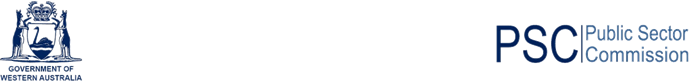 Western Australian Public Sector Quarterly Workforce Report (March 2013)This report provides information about Western Australia’s public sector workforce staffing levels as at 31 March 2013. The report relies on workforce data provided to the Public Sector Commission by public sector entities under the Human Resource Minimum Obligatory Information Requirements (HRMOIR).Staffing levels are broken down into:Headcount1 - the number of employees;Paid FTE2 - the number full time equivalent (FTE) employees; andAverage Paid FTE3 - the average number full time equivalent (FTE) employees over four quarters.In September 2012, the HRMOIR Data Definitions was updated to improve the reliability and accuracy of workforce data collected. As part of the changes, the calculation of “Headcount” now takes into account employees in multiple positions, to better reflect the number of people employed in the public sector. The figures for “Headcount” are now retitled as “Contracts” and are available upon request.Table 1: Western Australian public sector historical headcount and FTE from September 2011Table 2: Western Australian public sector entities1 ‘Headcount’ is a snapshot of employees as at the last pay period of the quarter, and includes all permanent, fixed term and p aid casual employees during that pay period.2 ‘Paid FTE’ is a snapshot of employees who were paid during the last pay period of the quarter. This methodology may differfrom those used by public sector agencies in their own operational workforce management process. As the quality of agency data i s continuously being reviewed, some adjustments in FTE figures may occur.3 ‘Average Paid FTE’ is averaged over the last four quarters. It aims to address seasonal fluctuations that occur in some agenciesand i t is used by the Department of Treasury to monitor entities’ staffing levels against the FTE Ceiling.4 Previous Quarterly Workforce Reports included the Police Force with the Police Service.5 Previous Quarterly Workforce Reports included employees in electorate offices of members of Parliament in the Department of the Premier and Cabinet.Table 3: Non-public sector entities6 The Average Paid FTE for the group of entities is the average of the sum of Paid FTE over the last four quarters. This is not the same as summing the Average Paid FTE for each entity due to machinery-of-government changes.Headcount1Paid FTE2Average Paid FTE3September 2011139 071105 627103 069December 2011133 207102 819103 664March 2012140 196107 116104 691June 2012140 725107 579105 785September 2012137 409109 165106 670December 2012136 012108 344108 051March 2013138 482110 314108 851Headcount Mar 20131Paid FTE Mar 20132Average Paid FTE3Department of Education48 40535 87635 188Department of Health44 94435 33834 857Department of Corrective Services4 5604 1484 084Police Service (Western Australia Police)42 7642 0912 098Department for Child Protection2 5362 1902 209Department of Environment and Conservation2 2891 9651 931Disability Services Commission1 9591 6761 677Headcount Mar 20131Paid FTE Mar 20132Average Paid FTE3Department of the Attorney General1 7241 5461 550Department of Transport1 5591 3911 387Department of Housing1 5581 4541 387Department of Finance1 5301 4011 460Public Transport Authority of Western Australia1 5251 4521 423Department of Fire and Emergency Services1 5001 4591 439Polytechnic West1 3931 1321 113Central Institute of Technology1 3791 006986Department of Agriculture and Food1 2891 1551 159Commissioner of Main Roads1 1401 0601 031Department of Commerce1 046965963Challenger Institute of Technology918710677Western Australian Land Information Authority (Landgate)848775765Department of Mines and Petroleum844802787Department of Culture and the Arts713603608Western Australian Sports Centre Trust589253237Department of Training and Workforce Development553488500Department of the Premier and Cabinet5522463488Department of Planning521478479Department of Water518461467Department of Fisheries509468455West Coast Institute of Training382311329Insurance Commission of Western Australia369326332South West Institute of Technology351254260Legal Aid Commission of Western Australia350315306Department of Treasury332298290Department of Regional Development and Lands322289289Great Southern Institute of Technology291200201Durack Institute of Technology282225218Office of the Director of Public Prosecutions263226225Drug and Alcohol Office251200196Department for Communities249207213Department of Sport and Recreation240174174Government Employees Superannuation Board (GESB)224205205Zoological Parks Authority221161163Pilbara Institute216192197Lotteries Commission (Lotterywest)206194188Kimberley Training Institute192174178Department of State Development184161167Public Sector Commission182137139Department of Indigenous Affairs173152149Forest Products Commission168152151School Curriculum and Standards Authority167149146Headcount Mar 20131Paid FTE Mar 20132Average Paid FTE3Corruption and Crime Commission163154156WorkCover Western Australia Authority160142137Botanic Gardens and Parks Authority156122116Metropolitan Cemeteries Board155138138Rottnest Island Authority149120115Office of the Auditor General144132123Country High School Hostels Authority143110113C Y O'Connor Institute138118127Chemistry Centre (WA)131124121Department of Local Government126114112Department of Racing, Gaming and Liquor126112111Department of Education Services12211191Metropolitan Redevelopment Authority1169984Goldfields Institute of Technology1119294Office of the Environmental Protection Authority1099797Western Australian Tourism Commission998890Mental Health Commission877667Parliamentary Commissioner for Administrative Investigations (Ombudsman)716360Swan River Trust645557Animal Resources Authority644447Economic Regulation Authority575655Small Business Development Corporation575149Western Australian Electoral Commission555048Perth Market Authority533130Legal Practice Board453941The National Trust of Australia (W.A.)433131Bunbury Water Board (Aqwest)403836Department of the Registrar Western Australian IndustrialRelations Commission383335Heritage Council of Western Australia333029Commissioner for Equal Opportunity332727Busselton Water Board313030Pilbara Development Commission252318South West Development Commission232121Western Australian Health Promotion Foundation (Healthway)211917Office of the Inspector of Custodial Services211918Health and Disability Services Complaints Office201817Construction Training Fund201817Wheatbelt Development Commission181616Office of the Commissioner for Children and Young People161415Keep Australia Beautiful Council (W.A.)161211Western Australian Meat Industry Authority16910Office of the Information Commissioner131212Peel Development Commission131110Great Southern Development Commission121213Mid West Development Commission111111Headcount Mar 20131Paid FTE Mar 20132Average Paid FTE3Kimberley Development Commission111111Gascoyne Development Commission111010Goldfields-Esperance Development Commission1098Potato Marketing Corporation of Western Australia9911Burswood Park Board877Law Reform Commission of Western Australia744Veterinary Surgeons’ Board544Salaries and Allowances Tribunal433Architects Board of Western Australia322Western Australian College of TeachingN/AN/A33Minerals and Energy Research Institute of Western AustraliaN/AN/A2TOTAL6138 482110 314108 851Headcount Mar 20131Paid FTE Mar 20132Average Paid FTE3The Police Force45 8615 6625 643Electricity Networks Corporation (Western Power)3 4233 3713 297Water Corporation3 0982 9542 941Regional Power Corporation (Horizon Power)688515506Electricity Generation Corporation (Verve Energy)637615596Racing and Wagering WA586353355Electricity Retail Corporation (Synergy)495466449Gold Corporation382365364Fremantle Port Authority343332334Electorate Offices5240160186Western Australian Land Authority (LandCorp)239230225Port Hedland Port Authority134134125Esperance Port Authority125125121Dampier Port Authority818171Geraldton Port Authority797577Broome Port Authority715148Western Australian Treasury Corporation646363Western Australian Institute of Sport534446Independent Market Operator464444Western Australian Greyhound Racing Association413939Bunbury Port Authority353332Albany Port Authority222222TOTAL616 74315 73115 583